Муниципальное бюджетное учреждение культуры«Централизованная библиотечная система города Белгорода»Модельная библиотека-филиал №18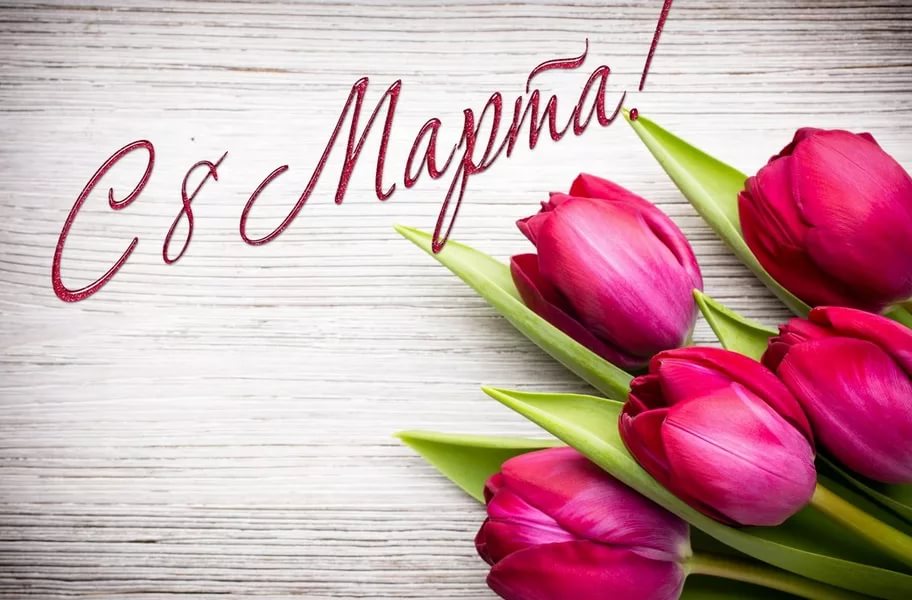 «Весна. Праздник. Женщина» Литературно-игровая программа, посвящённая Международному женскому дню 8 мартаМорозова Д.А.2019 г.	Сценарий к Международному женскому дню 8 марта «Весна. Праздник. Женщина» – литературно-игровая программа6+Цель: Формирование интереса школьников к праздникам и их традициям.Задачи: Расширять знания учащихся о праздниках;Вырабатывать умение работать в коллективе;Развивать интерес к информации в процессе общения.Добрый день, ребята! Вот и пришла весна, вот и наступил март. Вместе с первыми весенними лучами солнца к нам приходят первые весенние праздники, традиции проведения которых в нашей стране не меняются уже много десятилетий.Дорогие дети, учитель! Поздравляем Вас с наступающим Международным женским днём 8 марта! Пусть в Вашей жизни будет много света, радости и улыбок.Сегодня мы немного поиграем и пошевелим умами. И для этого мы подготовили для Вас задания.1. Песенный конкурс.Ребята, скажите мне: без чего не обойтись в дороге? Кто-то скажет без бутерброда, кто-то – без книги, а кто-то не мыслит путешествия без друга. Это все верно, а еще дорога невозможна без хорошей песни.Итак, сейчас мы будем петь. Но не просто, делимся на две команды. Одна команда начинает две строчки, а вторая подхватывает. Затем наоборот. 2. Аукцион цветов.Мы с вами видим на экране чудесную поляну, которую можно увидеть только весной. Посмотрите сколько нежных весенних цветов! Ребята, какие весенние цветы вы знаете?Команды отвечают по очереди. Побеждает та, за которой осталось последнее слово.(Тюльпаны, нарциссы, крокусы, мимоза, примула, гиацинты, подснежники, одуванчики, мать и мачеха)3. Поздравительная телеграмма.Ребята, на столе лежат две больших открытки разрезаны на пазлы, два листа картона такого же размера, как и открытки, клеящие карандаши.Задача каждой командам собрать мозаику и склеить поздравительную телеграмму. Оценивается скорость и аккуратность.Молодцы, ребята! У меня для Вас ещё задания, занимайте быстренько свои места. 4. Загадки «Старого ворчуна».1. В какой сказке говорится о кусочке теста, который подтвердил пословицу: «Сколько веревочке не виться, а конец – один»?  (Колобок)2. Какую птицу несушку в наше время стоило бы поселить в банковскую ячейку? (Курочка Ряба)3. В какой сказке маленькая разбойница, совершив немало криминальных проступков, смогла уйти от наказания? (Три медведя)4. Герой какой сказки, страдая от жажды, увеличил поголовье семейного стада сам того не желая? (Сестрица Аленушка и братец Иванушка)5. Что потеряла Золушка на балу у Принца? (Хрустальную туфельку)6. Кто любил Красную Шапочку больше всех? (Бабушка)7. Назовите сказки, в названиях которых есть женские имена. (Ш. Перро. «Золушка», Г.-Х. Андерсен. «Дюймовочка», «Сестрица Аленушка и братец Иванушка», Л. Кэрролл. «Приключения Алисы», А. Линдгрен. «Пеппи Длинный Чулок»)5. Конкурс «Черный ящик»Сейчас у нас будет очень серьезный и очень таинственный конкурс: «Черный ящик»! В черном ящике вы найдете записки с названием предметов, которые принадлежат одному сказочному герою. А что это за герой вы должны будете ответить мне через минуту.Внимание! Черный ящик!(Командам предлагается определить, какому герою принадлежат предметы, спрятанные в черном ящике. Каждая команда получает свой набор предметов. «Черный ящик» – понятие условное, можно загадочные предметы уложить в корзину, или на поднос.)Варианты «загадочных» записок:1. Стружки, азбука, пять золотых (Буратино, «Золотой ключик», Алексей Толстой);2. Банка варенья, пропеллер, игрушечная собака (Малыш, «Малыш и Карлсон, который живет на крыше», Астрид Линдгрен);3. Горшок, зонтик, лопнувший шарик («Вини Пух и все, все, все», Александр Милн).6. Конкурс «Где, какая крупа».Как известно, все девочки должны быть хорошими хозяйками и помогать мамам на кухне. Знайте, что путь к сердцу мальчишек лежит через желудок. И сейчас вы должны будете доказать, что вы хорошие хозяйки.От каждой команды требуется по две девочке.Ваша задача написать на листочках, какая крупа насыпана в блюдцах: гречка, рис, манка, пшено, перловка, ячневая, овсяные хлопья и т.д.7. Игра «Царский пир».Представьте, что вам предложили организовать царский пир. На стол вы должны выставить разные угощения, но их названия будут начинаться все на одну и ту же букву. В течение 5 минут на листке бумаги вы должны записать как можно больше кушаний на букву «К». Победит та команда, которая запишет больше названий и сделает это без ошибок.8. «Знатоки швейного дела».1. Носик стальной,Хвостик льняной,Сквозь полотно проходит,Конец себе находит. (Иголка с ниткой)2. По реке назад, впередХодит, бродит пароход.Остановишь — горе!Продырявит море! (Утюг)3. Какую строчку не может прочитать ни один ученый? (Швейную)4. Без рук, без ног, под лавку скок. (Клубок)5. Два конца, два кольца,Посредине гвоздик. (Ножницы)9. Конкурс «Самая сообразительная»           Отгадайте загадки:           (Подсказка на экране)Хлебный напиток, «А» в середине. (Квас)Из муки с изюмом, «Б» в начале. (Булка)Из муки и творога, «В» в начале. (Ватрушка)Из муки с вареньем, «Г» в конце. (Пирог)Из муки с изюмом и дырочкой, «Д» в середине. (Крендель)Корзиночка из муки, «Е» в середине. (Кекс)Самый сладкий, «Ё» в середине. (Мёд)Сладкое, фруктовое, «Ж» в начале. (Желе)Из белков и фруктов, «3» в начале. (Зефир)Конфета молочная, сладкая, «И» в начале. (Ириска)Из муки, большой, круглый, «Й» в конце. (Каравай)Хлебный, традиционно круглый, «К» в начале. (Калач)Из муки, хрустящие, «Л» в середине. (Вафли)Сладкий, фигурный, разноцветный, «М» в начале. (Мармелад)Сладкое, из ягод или фруктов, «Н» в середине. (Варенье)Из муки, масляные, круглые, «О» в начале. (Оладьи)Сдобное, фигурное, из муки, «П» в начале. (Печенье)Из муки, форма интересная, «Р» в начале. (Рожок)Из муки, твердая, круглая с дырочкой, «С» в начале. (Сушка)Из муки, сдобный с кремом, «Т» в начале и в конце. (Торт)	10. Игра «Он – она».Он слон – она …слониха. Он лось – она …лосиха. Он кот – она… кошка.  Он морж – она …моржиха. Он заяц – она … зайчиха. Он бык – она …корова.11. «Переводчики».Как бы стали называть девочек и мальчиков, приехавших из разных стран? Пауль – Павел                                   Лусия – ЛюдмилаВольдемар – Владимир                    Элизабет – ЕлизаветаРомео – Роман                                   Джульетта – Юлия Джон – Иван                                      Мэри – Мария Майкл – Михаил                               Хельга – Ольга12. «Когда-нибудь я стану взрослым…»Образуйте от данных мужских имён отчества для наших героинь:Маша (Артём) – Мария АртемьевнаКатя (Никита) – Екатерина НикитичнаВика (Лев) – Виктория ЛьвовнаЛюба (Влад) – Любовь ВладиславовнаНадя (Валера) – Надежда Валерьевна«Кто самая-самая»Самая чувствительная дама на свете? (Принцесса на горошине)Самая новогодняя дама на свете? (Снегурочка)Самая крохотная дама на свете? (Дюймовочка)Самая квакающая дама на свете? (Царевна-лягушка)Самая волшебная няня на свете? (Мэри Поппинс) Самая старательная дама на свете, имеющая необычную обувь? (Золушка) Дама самого почтенного возраста, обладательница золотого ключика? (Черепаха Тортила) Самая расписная деревянная дама, внутри которой находятся подобные ей дамы меньшего размера? (Матрешка) Азбука хороших словВ русской речи немало хороших слов. Давайте к празднику 8 Марта составим Азбуку, в которую войдут приятные, хорошие слова.А – аккуратная, артистичнаяБ – благородная, безукоризненная, бдительнаяВ – вежливая, внимательная, весёлая, великодушнаяГ – героическая, глубокоуважаемая, гостеприимная, грамотнаяД – добрая, дорогая, добросердечная, душевнаяЕ – естественнаяЖ – жизнерадостная, жизнеутверждающая, желаннаяЗ – заботливая, золотая, загадочная, замечательнаяИ – интересная, интеллигентнаяК – красивая, коммуникабельнаяЛ – ласковая, любимая, лучшаяМ – мечтательная, мирная, милаяН – настойчивая, нежная, нужная, находчиваяО – опрятная, отзывчиваяП – положительная, приветливая, прекрасная, правдиваяР – решительная, радостнаяС – солнечная, справедливая, скромная, спокойная, счастливаяТ – терпеливая, теплаяУ – умная, улыбчивая, уважаемаяФ – фантастическая, фееричнаяХ – хорошая, хлебосольнаяЦ – целеустремленная, цивилизованнаяЧ – честная, чуткая, чёткаяШ – шутливая, шикарнаяЩ – щедрая, щепетильнаяЭ – элегантная, экстравагантнаяЮ – юморная, юркаяЯ – ясная, яркаяВот сколько мы назвали хороших, умных слов. Давайте употреблять их в нашей речи чаще.«Вопросы на смекалку»1. Тяжко вздыхая,Вслед за козленочкомХодит и плачетСестрица …(Аленушка)2. С ним дружатАртемон, Пьеро, Мальвина,А папа КарлоНазывает…(Буратино)3. И красива, и мила,Только очень уж мала!Стройная фигурочка,А зовут…(Дюймовочка)4. На дубу сидит злодей,Свистом губит он людей (Соловей-разбойник)5. Летела стрелаИ попала в болото,А в этом болотеПоймал ее кто-то.Кто, распрощавшись с зеленою кожей.Сделалась мигом красивой, пригожей? (Царевна-лягушка)6. Всех на свете он добрей,Лечит он больных зверей,Он известен, знаменит,Добрый… (доктор Айболит)7. Красна девица грустна:Ей не нравится весна,Ей на солнце тяжко,Слезы льет бедняжка (Снегурочка)8. В дремучем лесу затерялась избушка,В избушке живёт непростая старушка.Берёт помело, да в ступу садится,И тут же над лесом взлетает, как птица! (Баба Яга)9. Ах ты, Петя, простота,Сплоховал немножко,Не послушался кота,Выглянул в окошко. («Кот, петух и лиса»)10. Жил в бутылке сотни лет,Наконец, увидел свет,Бородою он оброс,Это добрый… (Старик Хоттабыч)Литературная викторина по сказкам «На балу у героинь сказок»Чей братец превратился в козлёночка? (Алёнушка из сказки «Сестрица Алёнушка и братец Иванушка»)Как звали героиню, чья кожа сгорела в огне? (Царевна-лягушка или Василиса прекрасная)Девочка, которая искала своего друга далеко на Севере? (Герда из сказки «Снежная королева»)Девушка, которая по воле случая стала жить у Морозки? (Настенька из сказки «Морозко»)Женщина с костяной ногой? (Баба Яга) Девочка, которую звали так же, как и ее головной убор? (Красная Шапочка)Девушка, которая уснула, когда откусила наливное яблочко? (Царевна из сказки «Сказка о мертвой царевне и о семи богатырях»)Как зовут девицу, у которой во лбу звезда горит?  (Царевна-Лебедь из «Сказки о царе Салтане»)Девочка, которая была знакома с Чеширским котом? (Алиса из сказки «Алиса в стране чудес»)Как звали девушку, которая полюбила Чудище? (Настенька из сказки «Аленький цветочек»)Её слепили дед и баба? (Снегурочка из сказки Снегурочка»)Кого грозился мальчик Кай посадить на тёплую печку? (Снежная Королева из одноименной сказки)Как звали девочку, которая пожелала, чтобы мальчик с больной ногой был здоров? (Женя из сказки «Цветик-семицветик»)Какой девушке пришлось сплести 11 рубашек из крапивы? (Элиза из сказки «Дикие лебеди»)От кого убежала вся посуда? (Федора из сказки «Федорино горе»)Как звали девочку, лучший друг которой был песик Тотошка? (Элли из сказки «Волшебник Изумрудного города»)Девочка, которая стала куклой? (Суок из сказки «Три толстяка»)Девочка, которая учила деревянного мальчишку хорошим манерам? (Мальвина из сказки «Золотой ключик или приключения Буратино»)Девушка, в которую влюбился принц на балу? (Золушка из сказки «Золушка»)Вот и сказочкам конец, а кто ответил молодец!18. «Пословица – источник мудрости»Закончите русские народные пословицы и поговорки.Материнское благословение в воде не тонет, в огне не горит.Кто мать и отца почитает, тот вовеки не погибает. При солнышке тепло, при матушке добро. Не оставляй отца и матери на старости лет, и Бог тебя не оставит. Материнское слово на ветер не молвится. Ребенок без матери – что стол без скатерти. Не та мать, которая родила, а та мать, которая вырастила. Для матери ребенок до ста лет детенок. 19. «Пой, гармонь…»Узнайте музыкальный инструмент по картинке. (Арфа, гармошка, фортепиано, домра, гармонь)Узнайте музыкальный инструмент по его звучанию. (Гитара, скрипка, флейта, балалайка) И в завершении самый добрый конкурс.«Мамины качества»Этим качеством обладает каждая любящая своего ребёнка мама. (Доброта)Таким удивительным словом обозначено это качество. Оно всегда в маминой душе. (Забота)Это свойство души можно увидеть во взгляде мамы, услышать в её голосе. (Нежность)Умение решать самые разные сложные вопросы, давать мудрые советы. (Мудрость) А это качество проявляется, когда мама шутит, всех веселит. (Юмор)Молодцы, ребята! Справились со всеми заданиями.С приближающимся праздником – 8 марта!